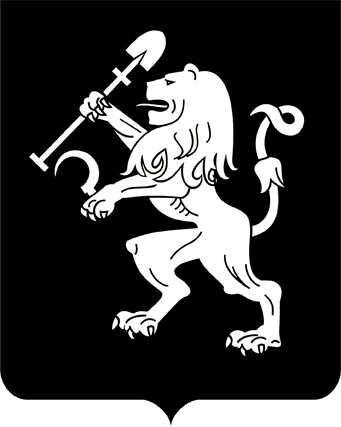 АДМИНИСТРАЦИЯ ГОРОДА КРАСНОЯРСКАПОСТАНОВЛЕНИЕО подготовке проекта внесения изменений в проект межевания территории центральной левобережной части города Красноярска 
и района «Удачный» в границах земельных участков с номерами межевания 3.1.322, 3.1а.7, 3.1.71, 3.1.72На основании заявления Рукомасова Виталия Александровича            о подготовке проекта внесения изменений в проект межевания территории центральной левобережной части города Красноярска и района «Удачный» в границах земельных участков с номерами межевания 3.1.322, 3.1а.7, 3.1.71, 3.1.72, в соответствии со ст. 45, 46 Градостроительного кодекса Российской Федерации, ст. 16 Федерального закона  от 06.10.2003 № 131-ФЗ «Об общих принципах организации местного самоуправления в Российской Федерации», постановлением администрации города от 26.10.2020 № 855 «Об утверждении Порядка подготовки документации по планировке территории в границах городского округа города Красноярска, разрабатываемой на основании решений администрации города Красноярска, порядка принятия решения                   об утверждении документации по планировке территории, порядка внесения изменений в такую документацию, порядка отмены такой документации или ее отдельных частей, порядка признания отдельных        частей такой документации не подлежащими применению», руководствуясь ст. 41, 58, 59 Устава города Красноярска, ПОСТАНОВЛЯЮ:1. Рукомасову Виталию Александровичу в течение 120 дней с даты вступления в силу настоящего постановления подготовить проект внесения изменений в проект межевания территории центральной левобережной части города Красноярска и района «Удачный», утвержденный постановлением администрации города от 15.12.2020 № 1005,              в границах земельных участков с номерами межевания 3.1.322, 3.1а.7, 3.1.71, 3.1.72 (далее – Проект).2. Настоящее постановление опубликовать в газете «Городские новости» и разместить на официальном сайте администрации города          в течение трех дней со дня его принятия.3. Постановление вступает в силу со дня его официального опубликования.4. В случае непредоставления Проекта, соответствующего требованиям, установленным пунктом 10 статьи 45 Градостроительного           кодекса Российской Федерации, в администрацию города в установленный пунктом 1 настоящего постановления срок постановление подлежит признанию утратившим силу.5. Контроль за исполнением настоящего постановления возложить на исполняющего обязанности заместителя Главы города – руководителя департамента градостроительства Шикунова С.А.Глава города                                                                               В.А. Логинов03.05.2024№ 397